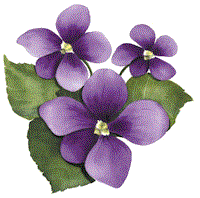 Augusta Alumnae Chapter of Delta Sigma Theta Sorority, Inc.April 13, 2015Call To OrderAdoption of AgendaMinutesCommunicationExecutive Board Reports    Presidents Report1st Vice2nd ViceFinance ReportFinancial SecretaryTreasurerStanding Committee ReportsSpecial Committees Arts & LettersDelta AcademyDelta GEMSEMBODIFounders DayHistorianPanhellPhysical & Mental HealthPolicies and ProceduresProgram and PlanningHeritage and ArchivesNominatingReclamationScholarshipSpecial ProjectsTechnologyWelfareSpecial CommitteeFundraisingNew BusinessCollegiate SponsorshipAnnouncements                      XI.              AdjournmentReclaiming The Community Through Committed Community Service